U skladu sa odredbama člana 22. stav (3) i (5) Poslovnika Općinskog vijeća (“Službene novine Kantona Sarajevo”, broj 24/19 - Novi prečišćeni tekst i 20/20 ), p o d n o s i m: VIJEĆNIČKO PITANJE/INICIJATIVU TEKST PITANJA/INICIJATIVE: Podnosim inicijativu za kompletnu rekonstrukciju ulice Velešići do spoja sa ulicom Gornji Velešići  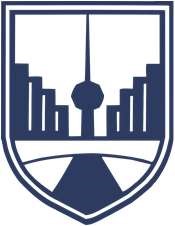 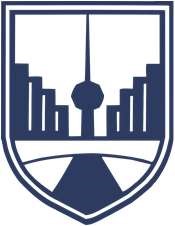 OBRAZLOŽENJE PITANJA/INICIJATIVE: Ulica se nalazi u katastrofalnom stanju I svaki dan se pojavljuju nove rupe koje je nemoguće sanirati jer gradjani svakodnevno oštećuju svoja vozila a budžetom je planirana kompletna rekonstrukcija I molim da se krene u realizaciju.Sarajevo,29.06.2022.godine 	 	 	 	 	               Vijećnik/vijećnica  	 	 	 	 	 	 	 	          _________________________ *U slučaju dužeg teksta pitanja/inicijative ili obrazloženja molimo da koristite drugu stranu papira. U skladu sa odredbama člana 22. stav (3) i (5) Poslovnika Općinskog vijeća (“Službene novine Kantona Sarajevo”, broj 24/19 - Novi prečišćeni tekst i 20/20 ), p o d n o s i m: VIJEĆNIČKO PITANJE/INICIJATIVU TEKST PITANJA/INICIJATIVE: Podnosim inicijativu za sanaciju udarnih rupa u naselju  Velešići od broja 8 do spoja sa ulicom Gornji Velesici OBRAZLOŽENJE PITANJA/INICIJATIVE: Saobraćajnica je oštećena I potrebna je sanacija udarnih rupa.Obzirom da je VIK više puta radio sanaciju vodovodne mreže saobraćajnica je u jako lošem stanju ,asfalt puca I stvaraju se rupe na odredjenim mjestima.U koliko ne postoji mogućnost kompletne rekonstrukcije saobraćajnice molim da se saniraju udarne rupe da ovom području .Sarajevo,29.06.2022.godine 	 	 	 	 	               Vijećnik/vijećnica  	 	 	 	 	 	 	 	          _________________________U skladu sa odredbama člana 22. stav (3) i (5) Poslovnika Općinskog vijeća (“Službene novine Kantona Sarajevo”, broj 24/19 - Novi prečišćeni tekst i 20/20 ), p o d n o s i m: VIJEĆNIČKO PITANJE/INICIJATIVU TEKST PITANJA/INICIJATIVE: Podnosim inicijativu za izmjenu naziva MZ Gornji Velešići I Velešići u naziv MZ Velešići I I MZ Velešići II OBRAZLOŽENJE PITANJA/INICIJATIVE: Obzirom da opet  nisam dobila odgovor ponavljam inicijativu.Inicijativa je dosla od strane sekretara MZ Gornji Velešići I MZ Velešići i neophodno je krenuti u ovu izmjenu zato što sve MZ na području Općine Novo Sarajevo imaju u svom nazivu brojeve .Načelnik je na jednom od obilazaka ove dvije MZ dao usmenu saglasnost za ovu promjenu samo se treba krenuti u proceduruSarajevo,29.06.2022.godine 	 	 	 	 	               Vijećnik/vijećnica  	 	 	 	 	 	 	 	          _________________________ U skladu sa odredbama člana 22. stav (3) i (5) Poslovnika Općinskog vijeća (“Službene novine Kantona Sarajevo”, broj 24/19 - Novi prečišćeni tekst i 20/20 ), p o d n o s i m: VIJEĆNIČKO PITANJE/INICIJATIVU TEKST PITANJA/INICIJATIVE: Podnosim inicijativu za postavljanje slomljenih ogledala u ulici Triglavska 26,Velešići 19 i kod Saobraćajne škole OBRAZLOŽENJE PITANJA/INICIJATIVE: Obzirom da su gledala oštećena već mjesecima I jos uvijek nisu zamjenjena a nalaze se na mjestima gdje je slaba vidljivost molim da se u sto kracem roku krene u realizaciju ove inicijative Sarajevo,29.06.2022.godine 	 	 	 	 	               Vijećnik/vijećnica Ime i prezime VIJEĆNIKA/VIJEĆNICE DANIJELA ŠAHAT  Politička partija/ samostalni vijećnik/vijećnica NAROD I PRAVDA  Sjednica/datum održavanja 29.06.2022Pitanje za: (navesti službu, odsjek, organ, nivo vlast, na koje je upućeno pitanje/inicijativa) Služba za komunalne i stambene poslove i saobraćaj  Ime i prezime VIJEĆNIKA/VIJEĆNICE DANIJELA ŠAHAT  Politička partija/ samostalni vijećnik/vijećnica NAROD I PRAVDA  Sjednica/datum održavanja 29.06.2022Pitanje za: (navesti službu, odsjek, organ, nivo vlast, na koje je upućeno pitanje/inicijativa) Služba za komunalne i stambene poslove i saobraćaj  Ime i prezime VIJEĆNIKA/VIJEĆNICE DANIJELA ŠAHAT  Politička partija/ samostalni vijećnik/vijećnica NAROD I PRAVDA  Sjednica/datum održavanja 29.06.2022Pitanje za: (navesti službu, odsjek, organ, nivo vlast, na koje je upućeno pitanje/inicijativa) Služba –kabinet načelnika I Služba za poslove općinskog vijeća I lokalnu samoupravu Ime i prezime VIJEĆNIKA/VIJEĆNICE DANIJELA ŠAHAT  Politička partija/ samostalni vijećnik/vijećnica NAROD I PRAVDA  Sjednica/datum održavanja 29.06.2022Pitanje za: (navesti službu, odsjek, organ, nivo vlast, na koje je upućeno pitanje/inicijativa) Služba za komunalne i stambene poslove i saobraćaj  